Тема поста: Как оплатить налоговые задолженности в 4 клика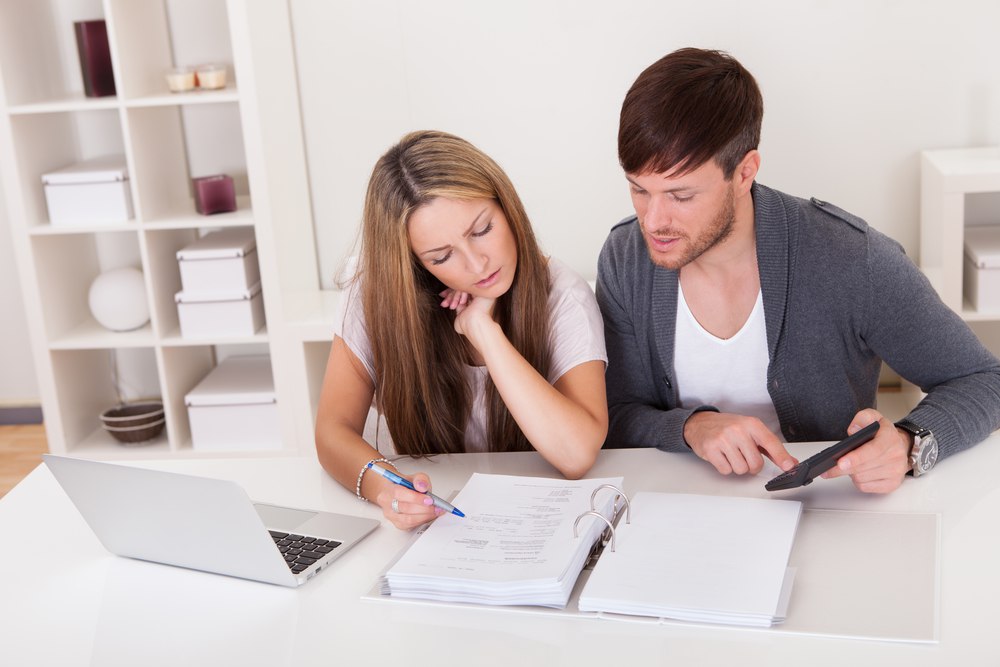 Facebook / ВК / Одноклассники#новостиГосуслугС мая 2015 года физические лица могут не только проверить налоговые задолженности, но и оплатить их на портале госуслуг: FB - https://goo.gl/nYi1rBВК - https://goo.gl/Yu2Nvg ОК - https://goo.gl/VFrGT1G+ - https://goo.gl/4UBTqgУслуга доступна для всех пользователей со стандартной и подтвержденной учетной записью.Если вы уже оплатили задолженность, но она еще видна в базе данных, не переживайте: Федеральная налоговая служба подтверждает оплату в течение двух недель. После подтверждения ваша задолженность пропадет. Если у вас помимо задолженности есть пеня, то сначала погасите только сумму самой задолженности, без пени. Только когда задолженность пропадет, оплатите пеню.Налоговые задолженности чаще всего могут появиться, если вы владеете квартирой, землей или автомобилем. Проверьте, нет ли задолженности у вас.Twitter#новостиГосуслугПродавали квартиру или покупали машину? Проверьте, нет ли у вас налоговых задолженностей: https://goo.gl/qx0UeK. ЖЖ#новостиГосуслугКак узнать и оплатить налоговую задолженность в интернетеС мая 2015 года на портале госуслуг можно не только проверить, но и оплатить налоговые задолженности физических лиц. Услуга доступна всем пользователям со стандартной и подтвержденной учетной записью.Проверьте, есть ли у вас налоговая задолженность. Что такое налоговая задолженность?Налоговая задолженность — это налоговое начисление, срок оплаты которого, в соответствии с налоговым законодательством, истек. Чаще всего физические лица допускают задолженности по имущественным налогам: транспортному, земельному и налогу на недвижимость.Откуда берутся данные о задолженности? Данные берутся из базы Федеральной налоговой службы. Оттуда же портал госуслуг берет платежные реквизиты, чтобы ваши платежи поступили по адресу. Обратите внимание, что после оплаты задолженности она может оставаться в базе до двух недель: за это время Федеральная налоговая служба проверяет и засчитывает платеж.Как оплачивать?Оплатить задолженность можно с помощью банковской карты, без комиссии.Что ещё нужно знать?Если у вас помимо задолженности есть пеня, то сначала погасите только сумму самой задолженности, без пени. Только когда задолженность пропадет, оплатите пеню. Это связано с тем, что пока Федеральная налоговая служба не подтвердит погашение задолженности, пеня будет продолжать увеличиваться. Оплатив её вместе с задолженностью, Вы обнаружите, что задолженность пропадёт лишь через несколько дней, а пеня за эти дни успеет появиться снова.Как воспользоваться услугой? Чтобы узнать свою налоговую задолженность, войдите на портал госуслуг. Если вы еще не зарегистрировались, вам понадобится паспорт и страховой номер индивидуального лицевого счета.